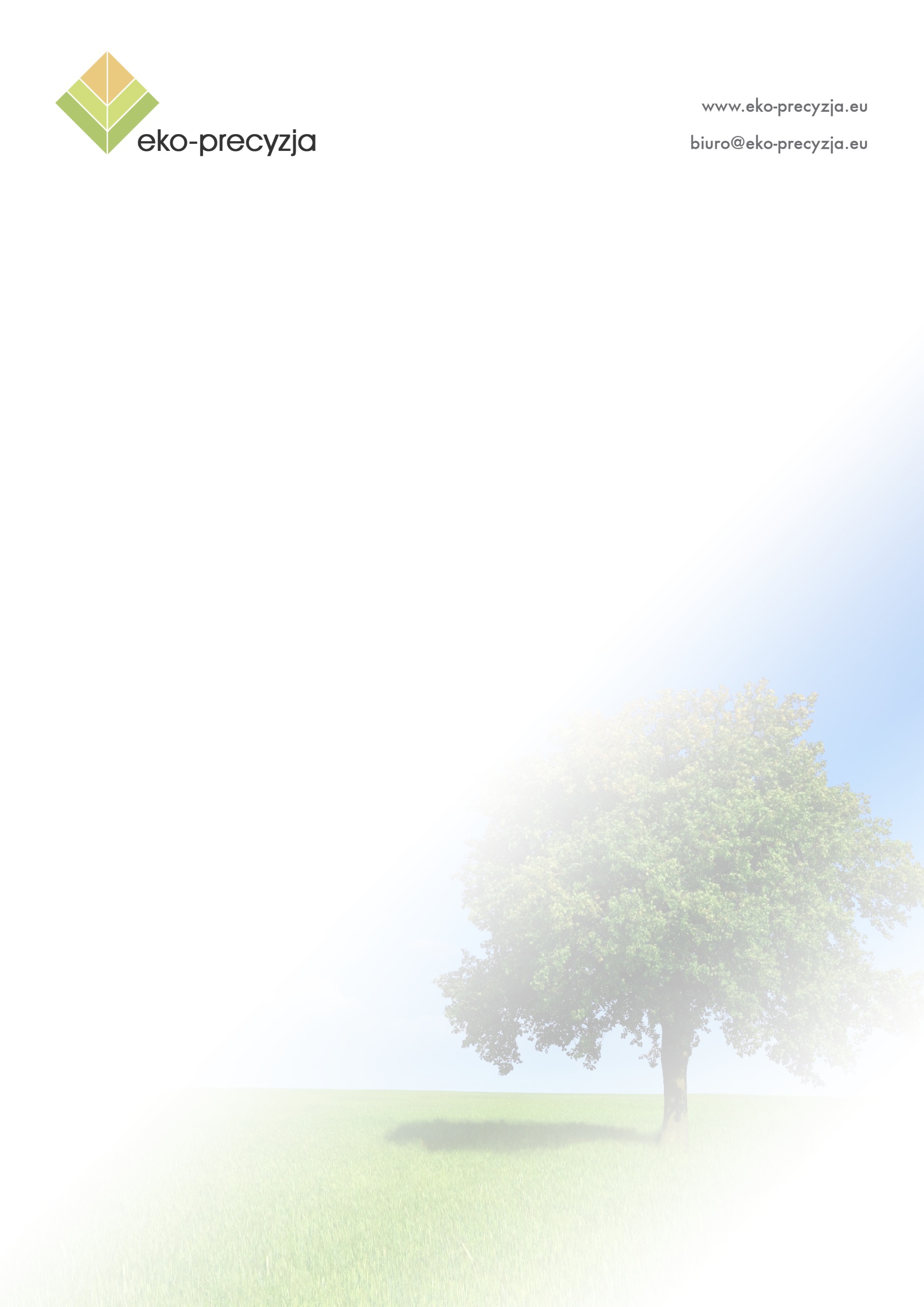 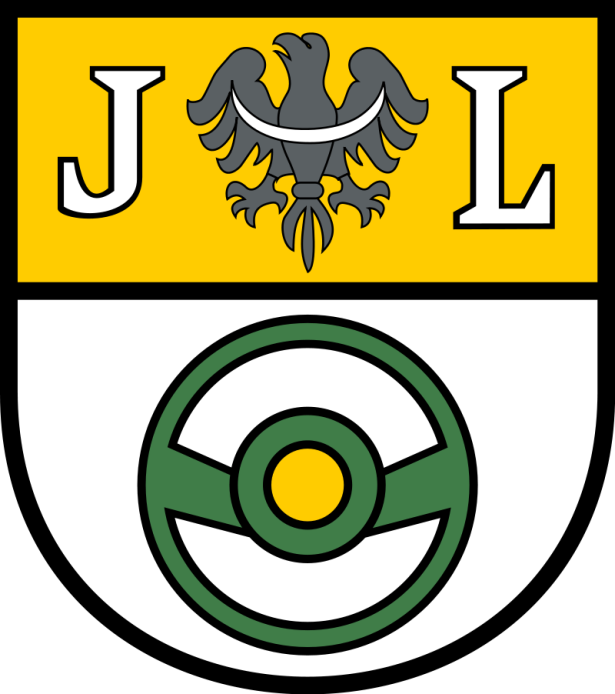 ANALIZA STANU GOSPODARKI ODPADAMI KOMUNALNYMI NA TERENIE GMINY 
JELCZ-LASKOWICE ZA ROK 2019JELCZ-LASKOWICE 20201. Wprowadzenie1.1. Cel i podstawowe założenia opracowaniaZgodnie z art 3 ust. 2 pkt 10 oraz art. 9tb ust. 1 Ustawy z dnia 13 września 1996r. o utrzymaniu czystości i porządku w gminach (Dz.U. 2020 poz. 1439) gminy mają obowiązek dokonać corocznej analizy stanu gospodarki odpadami komunalnymi, w celu weryfikacji możliwości technicznych i organizacyjnych gminy w zakresie gospodarowania odpadami komunalnymi.Zgodnie z przepisami, analiza stanu gospodarki odpadami komunalnymi powstaje na podstawie sprawozdań złożonych przez podmioty odbierające odpady komunalne od właścicieli nieruchomości, podmioty prowadzące punkty selektywnego zbierania odpadów komunalnych oraz rocznego sprawozdania z realizacji zadań z zakresu gospodarowania odpadami komunalnymi oraz innych dostępnych danych wpływających na koszty systemu gospodarowania odpadami komunalnymi.Głównym celem niniejszej analizy jest weryfikacja możliwości technicznych i organizacyjnych Gminy Jelcz-Laskowice w zakresie przetwarzania zmieszanych odpadów komunalnych, odpadów ulegających biodegradacji oraz pozostałości z sortowania, a także potrzeb inwestycyjnych, kosztów systemu gospodarki odpadami komunalnymi. Ma również dostarczyć informacji o liczbie mieszkańców, liczbie właścicieli nieruchomości, którzy nie wykonują obowiązków określonych w ustawie, a także ilości odpadów komunalnych wytwarzanych na terenie Gminy Jelcz-Laskowice, a w szczególności zmieszanych odpadów komunalnych, odpadów zielonych oraz pozostałości z sortowania przeznaczonych do składowania.1.2. Zakres opracowaniaNiniejsza Analiza Stanu Gospodarki Odpadami Komunalnymi na terenie Gminy 
Jelcz-Laskowice za rok 2019 zawiera:Opis systemu gospodarowania odpadami na terenie Gminy Jelcz-Laskowice w 2019 roku.Ilość zebranych oraz wytworzonych odpadów komunalnych na terenie Gminy 
Jelcz-Laskowice w 2019 roku.Możliwości przetwarzania zmieszanych odpadów komunalnych, odpadów zielonych oraz pozostałości z sortowania odpadów komunalnych przeznaczonych do składowania w roku 2019.Osiągnięte poziomy recyklingu, przygotowania do ponownego użycia i odzysku poszczególnych frakcji odpadów w 2019 roku.Liczbę mieszkańców objętą systemem gospodarki odpadami komunalnymi na terenie Gminy Jelcz-Laskowice w 2019 roku.Analizę finansową systemu gospodarki odpadami komunalnymi na terenie Gminy Jelcz-Laskowice w 2019 roku.Potrzeby inwestycyjne związane z funkcjonowaniem systemu gospodarki odpadami komunalnymi na terenie Gminy Jelcz-Laskowice w latach 2020-2022.Analizę porównawczą systemu gospodarki odpadami komunalnymi na terenie Gminy Jelcz-Laskowice obejmującą okres 2013 – 2019.Podsumowanie i wnioski.1.3. Podstawy prawneKonieczność sporządzenia niniejszej analizy wynika z art. 3 ust. 2 pkt 10 oraz art. 9tb ust. 1 Ustawy z dnia 13 września 1996r. o utrzymaniu czystości i porządku w gminach 
(Dz.U. 2020 poz. 1439).Zakres przedmiotowej analizy określony został w art. 9tb ust. 1 pkt 1-7 ww. ustawy i pokrywa się częściowo z zakresem rocznego sprawozdania z realizacji zadań z zakresu gospodarowania odpadami komunalnymi, które sporządzane jest przez gminę, na podstawie art. 9q ust. 1 i 3 cyt. ustawy, celem jego przedłożenia marszałkowi województwa. Przy sporządzaniu niniejszej analizy opierano się także o poniższe akty prawne dotyczące problematyki gospodarki odpadami: Rozporządzenie Ministra Środowiska z dnia 15 grudnia 2017 r. w sprawie poziomów ograniczenia składowania masy odpadów komunalnych ulegających biodegradacji (Dz. U. z 2017 poz. 2412).Rozporządzenie Ministra Środowiska z dnia 14 grudnia 2016 r. w sprawie poziomów recyklingu, przygotowania do ponownego użycia i odzysku innymi metodami niektórych frakcji odpadów komunalnych (Dz.U. 2016 poz. 2167).Wykorzystywano również poniższe dokumenty strategiczne:Krajowy plan gospodarki odpadami 2022Uchwała nr 88 Rady Ministrów z dnia 1 lipca 2016 r. w sprawie Krajowego planu gospodarki odpadami 2022,Wojewódzki Plan Gospodarki Odpadami dla Województwa Dolnośląskiego na lata 2016 – 2022Uchwała Nr XLIII/1450/17 Sejmiku Województwa Dolnośląskiego z dnia 21 grudnia 2017 roku w sprawie uchwalenia Wojewódzkiego Planu Gospodarki Odpadami dla Województwa Dolnośląskiego 2016-2022 oraz Uchwała Nr XLIII/1451/17 z dnia 21 grudnia 2017 roku w sprawie wykonania Wojewódzkiego Planu Gospodarki Odpadami dla Województwa Dolnośląskiego 2016-2022.1.4. Uchwały przyjęte przez Radę Gminy Jelcz-LaskowiceRada Gminy Jelcz-Laskowice przyjęła następujące uchwały związane z systemem gospodarki odpadami komunalnymi, które obowiązywały w 2019 roku:Uchwała Nr XLII.310.2017 Rady Miejskiej w Jelczu – Laskowicach z dnia 29 grudnia 2017 r. w sprawie uchwalenia Regulaminu utrzymania czystości i porządku na terenie Gminy Jelcz-Laskowice,Uchwała Nr XLII.312.2017 Rady Miejskiej w Jelczu – Laskowicach z dnia 29 grudnia 2017 r. w sprawie szczegółowego sposobu i zakresu świadczenia usług w zakresie odbierania odpadów komunalnych od właścicieli nieruchomości i zagospodarowania tych odpadów, w zamian za uiszczoną przez właściciela nieruchomości opłatę za gospodarowanie odpadami komunalnymi,Uchwała Nr XXXVI.264.2013 Rady Miejskiej w Jelczu – Laskowicach z dnia 21 czerwca 2013 r. w sprawie zmiany w uchwale Rady Miejskiej w Jelczu-Laskowicach nr XXXI.227.2013 z dnia 25 stycznia 2013 r. w sprawie wyboru metody ustalania opłaty za gospodarowanie odpadami komunalnymi oraz stawki tej opłaty,Uchwała Nr XXI.189.2016 Rady Miejskiej w Jelczu – Laskowicach z dnia 24 czerwca 2016 r. w sprawie określenia wzoru deklaracji o wysokości opłaty za gospodarowanie odpadami komunalnymi składanej przez właścicieli nieruchomości zamieszkałych położonych na terenie gminy Jelcz-laskowice,Uchwała Nr XXI.188.2016 Rady Miejskiej w Jelczu – Laskowicach z dnia 24 czerwca 2016 r. w sprawie określenia terminu, częstotliwości i trybu uiszczania opłaty za gospodarowanie odpadami komunalnymi,Uchwała Nr VIII.79.2019 Rady Miejskiej w Jelczu – Laskowicach z dnia 25 kwietnia 2019 r. w sprawie wyboru metody ustalenia opłaty za gospodarowanie odpadami komunalnymi oraz ustalenia wysokości stawki tej opłaty.2. System gospodarowania odpadami2.1. Źródła odpadówW myśl ustawy o odpadach z dnia 14 grudnia 2012 r. (Dz.U. 2020 poz. 797), odpady komunalne zostały zdefiniowane jako odpady powstające w gospodarstwach domowych, z wyłączeniem pojazdów wycofanych z eksploatacji, a także odpady niezawierające odpadów niebezpiecznych pochodzące od innych wytwórców odpadów, które ze względu na swój charakter lub skład są podobne do odpadów powstających w gospodarstwach domowych. Odpady komunalne na terenie Gminy Jelcz-Laskowice powstają głównie w gospodarstwach domowych, ale również na terenach nieruchomości niezamieszkałych, jak: obiekty użyteczności publicznej (ośrodki zdrowia, szkoły) oraz infrastruktury (handel, obiekty turystyczne, usługi). Są to także odpady z terenów otwartych, takie jak: odpady z koszy ulicznych, zmiotki z dróg oraz placów.2.2. Postępowanie z odpadami na terenie Gminy Jelcz-LaskowiceOdpady komunalne z terenu Gminy Jelcz-Laskowice odbierane są w postaci zmieszanej i selektywnej. Zgodnie z Regulaminem utrzymania czystości i porządku na terenie Gminy Jelcz-Laskowice w 2019 roku prowadzona była selektywna zbiórka następujących frakcji odpadów:papier i tektura,tworzywa sztuczne, opakowania wielomateriałowe, metale,szkło i opakowania ze szkła bezbarwnego i kolorowego,odpady ulegające biodegradacji, ze szczególnym uwzględnieniem bioodpadów,odpady zielone,przeterminowane leki i chemikalia,zużyte baterie i akumulatory,zużyty sprzęt elektryczny i elektroniczny,meble i inne odpady wielkogabarytowe,odpady budowlane i rozbiórkowe,zużyte opony.Zgodnie z Regulaminem utrzymania czystości i porządku na terenie Gminy Jelcz-Laskowice w 2019 r. obowiązywały następujące rodzaje pojemników i worków przeznaczonych do zbierania odpadów komunalnych na terenie nieruchomości:kosze uliczne o pojemności 50 l, 75 l;pojemniki, odpowiadające wymaganiom Polskiej Normy EN-840-1:2013-05 o pojemności od 110 l do 1100 l;kontenery o pojemności 5m3, 7m3 i 10m3;worki o pojemności od 60 l do 160 l.Pojemniki do zbierania odpadków komunalnych powinny być wykonane z trwałego materiału, metalu lub tworzywa sztucznego, wyposażone w klapy lub pokrywy umożliwiające ich zamknięcie, oznakowane odpowiednim kolorem, w sposób jednoznacznie wskazujący przeznaczenie pojemnika na odpady o określonej frakcji.Poniżej przedstawiono sposób postępowania z poszczególnymi frakcjami odpadów komunalnych na terenie Gminy Jelcz-Laskowice. Tabela 1. Sposób postępowania z poszczególnymi rodzajami odpadów komunalnych na terenie Gminy Jelcz-Laskowice w 2019 roku.źródło: Uchwała Nr XLII.310.2017 Rady Miejskiej w Jelczu – Laskowicach z dnia 29 grudnia 2017 r. w sprawie uchwalenia Regulaminu utrzymania czystości i porządku na terenie Gminy Jelcz-Laskowice, opracowanie własnePunkt Selektywnej Zbiórki Odpadów (PSZOK)Punkt Selektywnego Zbierania Odpadów Komunalnych, znajdujący się przy ul. Techników 6 w Jelczu-Laskowicach. Odbiorem i zagospodarowaniem odpadów komunalnych z miasta i gminy Jelcz-Laskowice zajmuje się Zakład Gospodarki Komunalnej Sp. z o.o., ul. Techników 8, 55-220 Jelcz-Laskowice. W PSZOK odpady są przyjmowane nieodpłatnie od mieszkańców Gminy z nieruchomości zamieszkałych. Każdy z mieszkańców musi dostarczyć odpady do punktu we własnym zakresie, okazując przy tym dokument potwierdzającego uiszczenie opłaty za gospodarowanie odpadami komunalnymi na rzecz Gminy Jelcz-Laskowice za bieżący okres rozliczeniowy. W PSZOK przyjmowane są następujące frakcje odpadów komunalnych, zebranych selektywnie przez właścicieli nieruchomości zamieszkałych w mieście i gminie 
Jelcz-Laskowice: zużyty sprzęt elektryczny i elektroniczny,zużyte baterie i akumulatory,odpady budowlane i rozbiórkowe, w ramach określonego limitu, tj. nie więcej niż 0,50 Mg na rok,meble i inne odpady wielkogabarytowe,zużyte opony, w ramach określonego limitu, tj. nie więcej niż 4 szt. na rok,chemikalia, w tym opakowania po chemikaliach,odpady zielone,odpady ulegające biodegradacji,inne odpady niebezpieczne powstające w gospodarstwach domowych,papier i tektura,metal,tworzywa sztuczne,szkło i opakowania ze szkła,opakowania wielomateriałowe.2.3. Region Gospodarowania OdpadamiGospodarka odpadami w województwie dolnośląskim opiera się na wskazanych w Wojewódzkim Planie Gospodarki Odpadami dla Województwa Dolnośląskiego na lata 2016 – 2022 regionach gospodarki odpadami komunalnymi (RGOK). W województwie dolnośląskim wydziela się sześć regionów gospodarki odpadami komunalnymi:Region Północny,Region Północno-Centralny,Region Południowy,Region Wschodni – do którego należy gmina Jelcz-LaskowiceRegion Zachodni,Region Środkowosudecki.Podział województwa na RGOK został zniesiony. Wskazane zmiany wynikają z przepisów ustawy z dnia z dnia 19 lipca 2019 r. o zmianie ustawy o utrzymaniu czystości i porządku w gminach oraz niektórych ustaw (Dz.U. 2019 poz. 1579), która zmieniła przepisy ustawy z dnia 14 grudnia 2012 r. o odpadach (Dz.U. 2020 poz. 797) m.in. w zakresie zniesienia regionów gospodarki odpadami oraz zmiany regionalnych instalacji do przetwarzania odpadów komunalnych na instalacje komunalne.Gospodarka odpadami powinna być prowadzona z wykorzystaniem instalacji do przetwarzania następujących odpadów:zmieszanych odpadów komunalnych,odpadów zielonych,odpadów stanowiących pozostałości z sortowania odpadów komunalnych przeznaczonych do składowania.3. Ilość zebranych odpadówW 2019 roku w ramach funkcjonowania systemu odbierania odpadów od właścicieli nieruchomości na terenie Gminy Jelcz-Laskowice zostało zebranych 10 734,873 Mg odpadów komunalnych. W ramach funkcjonowania PSZOK zostało zebranych 990,58 Mg odpadów komunalnych. Na terenie gminy w 2019 roku zostało wytworzonych łącznie 11 725,453 Mg odpadów komunalnych. W poniższej tabeli przedstawiono sumaryczną masę poszczególnych odpadów komunalnych wytworzonych na terenie Gminy Jelcz-Laskowice w 2019r.Tabela 2. Ilość wytworzonych odpadów komunalnych na terenie Gminy Jelcz-Laskowice w roku 2019.źródło: Sprawozdanie Burmistrza z realizacji zadań z zakresu gospodarowania odpadami komunalnymi za 2019r.4. Możliwości przetwarzania odpadów komunalnychZgodnie z ustawą o odpadach z dnia 14 grudnia 2012 roku (Dz.U. 2020 poz. 797), jako przetwarzanie rozumie się procesy odzysku lub unieszkodliwiania, w tym przygotowanie poprzedzające odzysk lub unieszkodliwianie. Zgodnie z Wojewódzkim Planem Gospodarki Odpadami dla Województwa Dolnośląskiego na lata 2016 – 2022 Gmina Jelcz-Laskowice należy do Regionu Wschodniego. Poniżej przedstawiono informacje dotyczące poszczególnych typów instalacji w gospodarce odpadami komunalnymi w Regionie Wschodnim województwa dolnośląskiego.Tabela 3. Instalacja do mechaniczno-biologicznego przetwarzania zmieszanych odpadów komunalnych funkcjonująca na terenie Regionu Wschodniego.źródło: Wojewódzki Plan Gospodarki Odpadami dla Województwa Dolnośląskiego 
na lata 2016 – 2022Tabela 4. Instalacja do przetwarzania selektywnie zebranych odpadów zielonych i innych bioodpadów funkcjonująca na terenie Regionu Wschodniego.źródło: Wojewódzki Plan Gospodarki Odpadami dla Województwa Dolnośląskiego 
na lata 2016 – 2022Tabela 5. Instalacja do składowania odpadów na terenie Regionu Wschodniego.* dane za 2014 rokźródło: Wojewódzki Plan Gospodarki Odpadami dla Województwa Dolnośląskiego 
na lata 2016 – 2022Poniżej przedstawiono w formie graficznej lokalizację instalacji do przetwarzania odpadów komunalnych na terenie Regionu Wschodniego.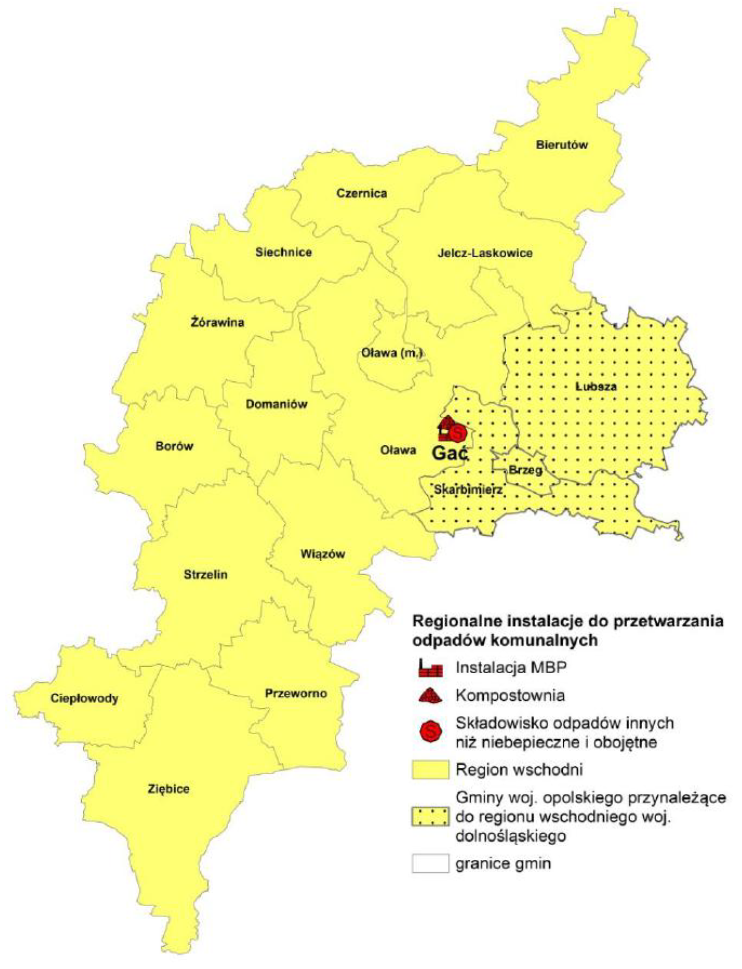 Rysunek 1. Lokalizacja Regionalnych instalacji do przetwarzania odpadów komunalnych.źródło: Wojewódzki Plan Gospodarki Odpadami dla Województwa Dolnośląskiego 
na lata 2016 – 20224.1 Odpady zmieszaneZmieszane odpady komunalne (20 03 01) pochodzące z terenu Gminy Jelcz-Laskowice w 2019 roku kierowane były do instalacji do mechaniczno-biologicznego przetwarzania zmieszanych odpadów komunalnych. W roku 2019 na terenie Gminy Jelcz-Laskowice zebrano łącznie 8 274,04 Mg odpadów komunalnych w postaci zmieszanej. Odpady w całości zostały poddane przetworzeniu w procesach odzysku D13. W tabeli przedstawiono sposób zagospodarowania odpadów zmieszanych pochodzących z terenu Gminy Jelcz-Laskowice w 2019 roku.Tabela 6. Sposób zagospodarowania zmieszanych odpadów komunalnych pochodzących z terenu Gminy Jelcz-Laskowice w 2019 roku.źródło: Sprawozdanie Burmistrza z realizacji zadań z zakresu gospodarowania odpadami komunalnymi za 2019r.4.2. Odpady ulegające biodegradacjiW roku 2019 na terenie Gminy Jelcz-Laskowice zebrano łącznie 1 315,67 Mg odpadów komunalnych ulegających biodegradacji. Zielone odpady ulegające biodegradacji zebrane w sposób selektywny powinny być kierowane do regionalnych bądź zastępczych instalacji przetwarzania odpadów zielonych funkcjonujących w ramach Regionu Wschodniego. W tabeli przedstawiono sposób zagospodarowania odpadów ulegających biodegradacji pochodzących z terenu Gminy Jelcz-Laskowice w 2019 roku. Odpady zostały poddane przetworzeniu w procesach odzysku R3 oraz D8.Tabela 7. Sposób zagospodarowania odpadów ulegających biodegradacji pochodzących z terenu Gminy Jelcz-Laskowice w 2019 roku.źródło: Sprawozdanie Burmistrza z realizacji zadań z zakresu gospodarowania odpadami komunalnymi za 2019r.4.3. Pozostałe odpady zebrane selektywnieW tabeli przedstawiono sposób zagospodarowania selektywnie zebranych odpadów komunalnych pochodzących z terenu Gminy Jelcz-Laskowice w 2019 roku. Odpady zostały poddane przetworzeniu w procesach odzysku R12, R5, R4, R3, D5, D10.Tabela 8. Sposób zagospodarowania pozostałych odpadów selektywnie zebranych pochodzących z terenu Gminy Jelcz-Laskowice w 2019 roku.źródło: Sprawozdanie Burmistrza z realizacji zadań z zakresu gospodarowania odpadami komunalnymi za 2019r.5. Wymagane poziomy recyklingu5.1. Odpady surowcowe oraz budowlano-remontoweZgodnie z Rozporządzeniem Ministra Środowiska z dnia 14 grudnia 2016r. w sprawie poziomów recyklingu, przygotowania do ponownego użycia i odzysku innymi metodami niektórych frakcji odpadów komunalnych (Dz. U. 2016, poz. 2167) poziomy recyklingu przewidziane do osiągnięcia w poszczególnych latach przedstawia poniższa tabela.Tabela 9. Wymagane poziomy recyklingu i przygotowania do ponownego użycia poszczególnych odpadów.źródło: Rozporządzenie Ministra Środowiska z dnia 14 grudnia 2016 r. w sprawie poziomów recyklingu, przygotowania do ponownego użycia i odzysku innymi metodami niektórych frakcji odpadów komunalnych (Dz.U. 2016 poz. 2167).W poniższej tabeli przedstawiono masę odpadów komunalnych – papieru, metali, tworzyw sztucznych i szkła – przygotowanych do ponownego użycia i poddanych recyklingowi, które zostały zebrane na terenie Gminy Jelcz-Laskowice w roku 2019.Tabela 10. Masa odpadów komunalnych – papieru, metali, tworzyw sztucznych i szkła, przygotowanych do ponownego użycia i poddanych recyklingowi, zebranych na terenie Gminy Jelcz-Laskowice w 2019 roku.źródło: Sprawozdanie Burmistrza z realizacji zadań z zakresu gospodarowania odpadami komunalnymi za 2019r., opracowanie własneNa podstawie masy odpadów poddanych recyklingowi oraz Rozporządzenia Ministra Środowiska z dnia 14 grudnia 2016r. w sprawie poziomów recyklingu, przygotowania do ponownego użycia i odzysku innymi metodami niektórych frakcji odpadów komunalnych (Dz. U. 2016 poz. 2167), Gmina Jelcz-Laskowice osiągnęła w 2019 roku poziom przygotowania do ponownego użycia i odzysku innymi metodami surowców wtórnych, w tym papier, metal, tworzywa sztuczne i szkła równy 40,32% - wymóg spełniony.W poniższej tabeli przedstawiono masę odpadów komunalnych – budowlanych i rozbiórkowych – przygotowanych do ponownego użycia i poddanych recyklingowi, które zostały zebrane na terenie Gminy Jelcz-Laskowice w roku 2019.Tabela 11. Masa odpadów komunalnych – budowlanych i rozbiórkowych, przygotowanych do ponownego użycia i poddanych recyklingowi, zebranych na terenie Gminy Jelcz-Laskowice w 2019 roku.źródło: Sprawozdanie Burmistrza z realizacji zadań z zakresu gospodarowania odpadami komunalnymi za 2019r., opracowanie własneNa podstawie masy odpadów poddanych recyklingowi oraz Rozporządzenia Ministra Środowiska z dnia 14 grudnia 2016r. w sprawie poziomów recyklingu, przygotowania do ponownego użycia i odzysku innymi metodami niektórych frakcji odpadów komunalnych (Dz. U. 2016 poz. 2167), Gmina Jelcz-Laskowice osiągnęła w 2019 roku poziom przygotowania do ponownego użycia i odzysku innymi metodami innych niż niebezpieczne odpadów budowlanych i rozbiórkowych równy 100% - wymóg spełniony.5.2. Odpady ulegające biodegradacjiZgodnie z Rozporządzeniem Ministra Środowiska z dnia 15 grudnia 2017r. w sprawie poziomów ograniczenia składowania masy odpadów komunalnych ulegających biodegradacji (Dz. U. 2017 poz. 2412), wymagane do osiągnięcia przez gminę poziomy, przedstawia tabela poniżej.Tabela 12. Poziomy ograniczenia masy odpadów komunalnych ulegających biodegradacji przekazywanych do składowania, które gmina jest obowiązana osiągnąć.źródło: Rozporządzenie Ministra Środowiska z dnia 15 grudnia 2017 r. w sprawie poziomów ograniczenia składowania masy odpadów komunalnych ulegających biodegradacji (Dz. U. z 2017 poz. 2412)W 2019 roku przekazano do składowania 675,916 Mg odpadów ulegających biodegradacji zebranych, odebranych i przetworzonych ze strumienia odpadów komunalnych z obszaru Gminy Jelcz-Laskowice. W związku z powyższym na terenie Gminy Jelcz-Laskowice osiągnięto w 2019 roku poziom ograniczenia składowania odpadów ulegających biodegradacji w wysokości 0% - wymóg spełniony. 6. Liczba mieszkańców objęta systemem gospodarki odpadami komunalnymiLiczba mieszkańców zameldowanych (meldunek stały) na terenie Gminy Jelcz-Laskowice wg stanu na dzień 31 grudnia 2019 r. wyniosła 22 138 osób (14 883 – miasto, 7 255 – wieś). Liczba mieszkańców Gminy Jelcz-Laskowice objęta zbiorczym systemem odbioru odpadów komunalnych w 2019 roku wynosiła 21 563 osób (14 685 – miasto, 6 878 – wieś). Należy podkreślić, że różnica między liczbą meldunkową oraz liczbą osób ujętą w złożonych deklaracjach (575 osób) jest stanem naturalnym, wynikającym z meldunku osób, które na co dzień zamieszkują poza Gminą Jelcz-Laskowice (np. studenci, emigranci zarobkowi). Liczba nieruchomości zamieszkałych objętych zbiorczym systemem odbioru odpadów komunalnych wg stanu na dzień 31 grudnia 2019 wynosi 6 725 gospodarstw. W 2019 roku przeprowadzono 208 kontroli dotyczących poprawności danych w złożonych deklaracjach, wysłano 1 250 upomnień z tytułu zaległości uiszczania opłaty oraz wystawiono 499 tytułów wykonawczych. Należy nadmienić, że na terenie Gminy Jelcz-Laskowice budynki niezamieszkałe nie są objęte zbiorczym systemem odbioru odpadów komunalnych. W tych przypadkach, właściciel nieruchomości jest zobligowany do zawarcie indywidualnej umowy cywilno-prawnej z podmiotem posiadającym zezwolenie na odbiór odpadów komunalnych. 7. Analiza finansowa systemu gospodarki odpadami Łączne koszty związane z funkcjonowaniem systemu gospodarki odpadami komunalnymi na terenie Gminy Jelcz-Laskowice w 2019 roku wyniosły 4 384 397,29 zł. Natomiast wpływy do budżetu z tytułu opłat za gospodarowanie odpadami od właścicieli nieruchomości w roku 2019 wyniosły 3 578 000,00 zł. W związku z tym, w systemie finansowania uzyskano deficyt w wysokości 806 397,29 zł, który został pokryty z Budżetu Gminy.Tabela 13. Finanse związane z funkcjonowaniem systemu gospodarowania odpadami komunalnymi na terenie Gminy Jelcz-Laskowice w 2019 r.źródło: Urząd Gminy Jelcz-LaskowiceNależy nadmienić, że zgodnie z art. 6r ust. 1aa Ustawy z dnia 13 września 1996 r. o utrzymaniu czystości i porządku w gminach (Dz.U. 2020. poz. 1439) środki z opłaty za gospodarowanie odpadami komunalnymi nie mogą być wykorzystane na cele niezwiązane z pokrywaniem kosztów funkcjonowania systemu gospodarowania odpadami komunalnymi.8. Potrzeby inwestycyjneW najbliższych latach na terenie Gminy Jelcz-Laskowice nie planuje się wydatków inwestycyjnych związanych z funkcjonowaniem systemu gospodarki odpadami komunalnymi. W przyszłości Urząd Gminy Jelcz-Laskowice powinien również realizować zadania mające charakter ciągły, do których zaliczyć można:Kontynuacja działań związanych ze zmniejszaniem wytwarzanych i deponowanych ilości odpadów komunalnych ulegających biodegradacji. Uwzględnianie w przetargach kryteriów związanych z ochroną środowiska, w tym zapobieganie powstawaniu odpadów, poprzez włączanie do procedur zamówień publicznych zakupów wyrobów zawierających materiały lub substancje pochodzące z recyklingu odpadów. Prowadzenie działań w zakresie edukacji ekologicznej uwzględniającej informowanie społeczeństwa o systemie gospodarki odpadami komunalnymi oraz promujących właściwe postępowanie z odpadami komunalnymi w szczególności w zakresie selektywnego zbierania odpadów komunalnych, co może wpłynąć na wzrost świadomości ekologicznej mieszkańców oraz minimalizację nielegalnego składowania odpadów. Zapewnienie przepływu strumieni odpadów komunalnych zgodnie z wyznaczonymi w Planie regionami gospodarki odpadami komunalnymi; objęcie wszystkich mieszkańców zorganizowanym systemem odbierania odpadów komunalnych oraz systemem selektywnego zbierania odpadów.Opracowywanie i wdrożenie programów rozwoju selektywnego zbierania odpadów komunalnych w zakresie czterech frakcji odpadów: papieru, metalu, tworzyw sztucznych i szkła w celu spełnienia poziomów recyklingu oraz przygotowania do ponownego użycia. Tworzenie punktów selektywnego zbierania odpadów komunalnych w sposób zapewniający łatwy dostęp dla wszystkich mieszkańców gminy, w tym wskazanie miejsca, w których mogą być prowadzone zbiórki np. zużytego sprzętu elektrycznego i elektronicznego pochodzącego z gospodarstw domowych. Eliminowanie praktyk nielegalnego składowania odpadów. Rozbudowa systemów zbierania olejów odpadowych poprzez utrzymanie wysokiego poziomu odzysku i recyklingu olejów odpadowych. Prowadzenie działań informacyjnych wśród mieszkańców oraz przedsiębiorców o szkodliwości olejów usuwanych do środowiska. Upowszechnienie systemu zbierania przeterminowanych lekarstw (w tym selektywnego) z gospodarstw domowych. Sukcesywna aktualizacja inwentaryzacji budynków i urządzeń zawierających azbest celem sukcesywnego i bezpiecznego dla zdrowia mieszkańców i środowiska usuwania wyrobów zawierających azbest z obszaru województwa. Rozwój i wdrażanie nowych technologii dążących do uzyskania wysokiego poziomu odzysku i recyklingu zużytego sprzętu elektrycznego i elektronicznego.Doskonalenie systemu zbierania przeterminowanych środków ochrony roślin. Ograniczanie składowania zużytych baterii i akumulatorów na składowiskach poprzez selektywną zbiórkę tego typu odpadów oraz unieszkodliwianie ich w instalacjach do tego przeznaczonych. Prowadzenie działań edukacyjnych w zakresie legalnego demontażu pojazdów celem eliminowania tzw. szarej strefy demontażu. Doskonalenie i rozwój systemu zbierania zużytych opon prowadzący do wzrostu ich odzysku. Doskonalenie funkcjonowania systemów selektywnego zbierania odpadów opakowaniowych oraz prowadzenie kampanii informacyjno-edukacyjnych, celem osiągnięcia wzrostu poziomu odzysku i recyklingu oraz poziomu świadomości ekologicznej mieszkańców. Prowadzenie działań informacyjno-edukacyjnych w zakresie postępowania z odpadami niebezpiecznymi. Doskonalenie funkcjonowania systemów selektywnego zbierania recyklingu odpadów z budowy, remontów i demontażu obiektów budowlanych oraz infrastruktury drogowej w celu zwiększenia poziomów odzysku i recyklingu tych odpadów. Doskonalenie systemu gospodarowania osadami ściekowymi poprzez wykorzystanie ich do rekultywacji, nawożenia, termiczne przekształcanie w celu ograniczenia ilości składowanych osadów ściekowych. 9. Problemy w funkcjonowaniu systemu gospodarowania odpadami komunalnymi na terenie gminyGłównym problemem funkcjonowania systemu gospodarowania odpadami komunalnymi na terenie Gminy Jelcz-Laskowice są wysokie koszty zagospodarowania odpadów oraz zaniżone wpłaty za śmieci uiszczane przez właścicieli nieruchomości wynajmujących swoje lokale. Właściciele nieruchomości nie zgłaszają rzeczywistej liczby osób zamieszkujących nieruchomość w deklaracji opłaty za gospodarowanie odpadami komunalnymi. 
Gmina prowadzi weryfikacje deklaracji na podstawie zużycia wody. Jednakże nie zawsze zużycie wody jest adekwatne do ilości osób zamieszkujących nieruchomość, dlatego weryfikowane są informacje z ewidencji ludności o meldunkach obcokrajowców na pobyt czasowy. Obecność sporej liczby obcokrajowców ma również odzwierciedlenie w ilości odpadów segregowanych w gminie, ponieważ właściciele wynajmujący lokale nie deklarują segregacji odpadów.Kolejnym problemem są rosnące koszty systemu po wprowadzeniu dodatkowej frakcji bio zbieranej selektywnie. Znaczny deficyt finansowy wynika przede wszystkim z korzystnej dla mieszkańców częstotliwości odbioru zmieszanych odpadów komunalnych i zbieranej selektywnie dodatkowej frakcji bioodpadów (rosnąca masa odbieranych odpadów bio oraz wysokie koszty zakupu worków biodegradowalnych).10. Analiza porównawczaDo przeprowadzenia analizy porównawczej wykorzystana poniższą tabelę, w której zebrano wskaźniki związane z funkcjonowaniem systemu gospodarki odpadami komunalnymi na terenie Gminy Jelcz-Laskowice w latach 2013-2019. Ocenę zmian zaprezentowano w formie graficznej gdzie:		zmiana niekorzystna		zmiana neutralna		zmiana korzystna; poziomy recyklingu/ograniczenia składowania osiągnięteTabela 14. Analiza porównawcza systemu gospodarki odpadami komunalnymi na terenie Gminy Jelcz-Laskowice w latach 2013-2019.źródło: opracowanie własne11. Podsumowanie i wnioskiZgodnie z art 3 ust. 2 pkt 10 oraz art. 9tb ust. 1 ustawy z dnia 13 września 1996r. o utrzymaniu czystości i porządku w gminach (Dz.U. 2020 poz. 1439) gminy dokonują corocznej analizy stanu gospodarki odpadami komunalnymi, w celu weryfikacji możliwości technicznych i organizacyjnych gminy w zakresie gospodarowania odpadami komunalnymi. Analiza ta ma zweryfikować możliwości techniczne i organizacyjne gminy w zakresie możliwości przetwarzania zmieszanych odpadów komunalnych, odpadów zielonych oraz pozostałości z sortowania, a także potrzeb inwestycyjnych, kosztów systemu gospodarki odpadami komunalnymi. Ma również dostarczyć informacji o liczbie mieszkańców, liczbie właścicieli nieruchomości, którzy nie wykonują obowiązków określonych w ustawie, a także ilości odpadów komunalnych wytwarzanych na terenie gminy, a w szczególności zmieszanych odpadów komunalnych, odpadów zielonych oraz pozostałości z sortowania przeznaczonych do składowania. Analiza ma dostarczyć niezbędnych informacji dla stworzenia efektywnego systemu gospodarki odpadami komunalnymi.Przeprowadzona analiza systemu gospodarki odpadami komunalnymi na terenie Gminy Jelcz-Laskowice za rok 2019 prowadzi do następujących wniosków:System gospodarowania odpadami komunalnymi na terenie Gminy Jelcz-Laskowice funkcjonuje w sposób prawidłowy. Zbiorczym systemem odbioru odpadów komunalnych w 2019 roku objętych zostało 21 563 mieszkańców. Na terenie Gminy Jelcz-Laskowice w roku 2019 bezpośrednio od mieszkańców zebranych zostało 10 734,873 Mg odpadów komunalnych, z czego w formie zmieszanej 8 274,04 Mg.Wszystkie odpady w formie zmieszanej były poddawane przetworzeniu mechaniczno-biologicznemu w Zakładzie Gospodarowania Odpadami Gać Sp. z o.o.Łączne koszty związane z funkcjonowaniem systemu gospodarki odpadami komunalnymi na terenie Gminy Jelcz-Laskowice w 2019 roku wyniosły 4 384 397,29 zł. Wpływy do budżetu Gminy związane z poborem opłat za gospodarowanie odpadami komunalnymi w roku 2019 wyniosły 3 578 000,00 zł. W związku z tym, w systemie finansowania uzyskano deficyt w wysokości 806 397,29 zł.Nie stwierdza się obecnie braku możliwości technicznych dla poprawnego funkcjonowania systemu gospodarowania odpadami komunalnymi na terenie Gminy Jelcz-Laskowice. Aktualnie na jej terenie funkcjonuje PSZOK przy ul. Techników 6 w Jelczu-Laskowicach. W przyszłości nacisk położony powinien być przede wszystkim na dalszy rozwój selektywnej zbiórki odpadów komunalnych.Analiza porównawcza systemu gospodarki odpadami komunalnymi na terenie Gminy Jelcz-Laskowice w latach 2013-2019 prowadzi do następujących wniosków:spadek całkowitej masy odebranych odpadów komunalnych od mieszkańców na terenie Gminy Jelcz-Laskowice,zmniejszenie udziału frakcji odpadów zmieszanych w całkowitym strumieniu odpadów komunalnych zebranych na terenie Gminy Jelcz-Laskowice,wzrost liczby mieszkańców objętych zbiorczym systemem odbioru odpadów komunalnych.SPIS TABELTabela 1. Sposób postępowania z poszczególnymi rodzajami odpadów komunalnych na terenie Gminy Jelcz-Laskowice w 2019 roku.	6Tabela 2. Ilość wytworzonych odpadów komunalnych na terenie Gminy Jelcz-Laskowice w roku 2019.	9Tabela 3. Instalacja do mechaniczno-biologicznego przetwarzania zmieszanych odpadów komunalnych funkcjonująca na terenie Regionu Wschodniego.	11Tabela 4. Instalacja do przetwarzania selektywnie zebranych odpadów zielonych i innych bioodpadów funkcjonująca na terenie Regionu Wschodniego.	11Tabela 5. Instalacja do składowania odpadów na terenie Regionu Wschodniego.	11Tabela 6. Sposób zagospodarowania zmieszanych odpadów komunalnych pochodzących z terenu Gminy Jelcz-Laskowice w 2019 roku.	13Tabela 7. Sposób zagospodarowania odpadów ulegających biodegradacji pochodzących z terenu Gminy Jelcz-Laskowice w 2019 roku.	13Tabela 8. Sposób zagospodarowania pozostałych odpadów selektywnie zebranych pochodzących z terenu Gminy Jelcz-Laskowice w 2019 roku.	14Tabela 9. Wymagane poziomy recyklingu i przygotowania do ponownego użycia poszczególnych odpadów.	15Tabela 10. Masa odpadów komunalnych – papieru, metali, tworzyw sztucznych i szkła, przygotowanych do ponownego użycia i poddanych recyklingowi, zebranych na terenie Gminy Jelcz-Laskowice w 2019 roku.	15Tabela 11. Masa odpadów komunalnych – budowlanych i rozbiórkowych, przygotowanych do ponownego użycia i poddanych recyklingowi, zebranych na terenie Gminy Jelcz-Laskowice w 2019 roku.	16Tabela 12. Poziomy ograniczenia masy odpadów komunalnych ulegających biodegradacji przekazywanych do składowania, które gmina jest obowiązana osiągnąć.	16Tabela 13. Finanse związane z funkcjonowaniem systemu gospodarowania odpadami komunalnymi na terenie Gminy Jelcz-Laskowice w 2019 r.	17Tabela 14. Analiza porównawcza systemu gospodarki odpadami komunalnymi na terenie Gminy Jelcz-Laskowice w latach 2013-2019.	21SPIS RYSUNKÓWRysunek 1. Lokalizacja Regionalnych instalacji do przetwarzania odpadów komunalnych.	12Wykonawca:Zakład Analiz Środowiskowych Eko-precyzja
43-450 Ustroń ul. Sikorskiego 10tel. +48 512 110 314; fax (33) 487 63 98
biuro@eko-precyzja.eu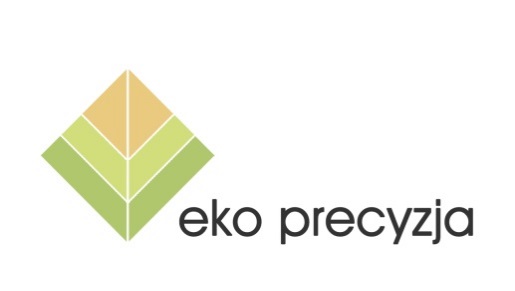 Lp.Kod i rodzaj odpadówSposób postępowania1.niesegregowane (zmieszane) odpady komunalneNależy gromadzić w pojemnikach koloru czarnego, wykonanych z metalu lub tworzywa sztucznego, z zamykanymi otworami wsypowymi oznaczonych napisem „ZMIESZANE” (odpady gromadzone nieselektywnie) lub „ZMIESZANE RESZTKOWE” (odpady niezawierające odpadów podlegających selektywnej zbiórce). Minimalna pojemność pojemnika przeznaczonego do zbierania zmieszanych odpadów komunalnych na terenie nieruchomości:w zabudowie jednorodzinnej – minimum 110 l, przy założeniu, że na jednego mieszkańca przypada 30 l, przy cyklu odbioru 1 raz w tygodniu,w zabudowie wielorodzinnej – minimum 1100 l, przy założeniu, że na jednego mieszkańca wspólnoty mieszkaniowej przypada 20 l, przy cyklu odbioru dwa razy na tydzień.2.odpady z papieru i tekturyNależy gromadzić w niebieskich workach lub pojemnikach (w zależności od tego, w co jest wyposażona nieruchomość) oznaczonych napisem „PAPIER” – dla papieru, w tym tektury, odpady opakowaniowe z papieru i odpady opakowaniowe z tektury. 
Minimalna pojemność worka lub pojemnika przeznaczonego do zbierania odpadów oraz częstotliwość wywozu:w zabudowie jednorodzinnej pojemność worków (o wytrzymałości nie mniejszej niż tworzywa LDPE i minimalnej grubości 0,04 mm) powinna wynosić nie więcej niż 120 l, wywóz odpadów 1 raz w miesiącu,w zabudowie wielorodzinnej pojemność pojemników powinna wynosić 1100 l, wywóz odpadów 2 razy w miesiącu.Odpady te właściciele mogą dostarczać również samodzielne i na własny koszt do punktu selektywnej zbiórki odpadów komunalnych.3.odpady ulegające biodegradacjiNależy gromadzić w brązowych workach lub pojemnikach (w zależności od tego, w co jest wyposażona nieruchomość) oznaczonych napisem „BIO” – dla odpadów ulegających biodegradacji, ze szczególnym uwzględnieniem bioodpadów. Minimalna pojemność worka (wykonanego z folii oxy-biodegradowalnej) lub pojemnika przeznaczonego do zbierania odpadów oraz częstotliwość wywozu:w zabudowie jednorodzinnej pojemność worków (o wytrzymałości nie mniejszej niż tworzywa LDPE i minimalnej grubości 0,04 mm) powinna wynosić nie więcej niż 120 l, wywóz w miesiącach kwiecień-październik nie rzadziej niż 1 raz w tygodniu natomiast w miesiącach listopad-marzec nie rzadziej niż 1 raz na dwa tygodnie, w zabudowie wielorodzinnej pojemność pojemników powinna wynosić 1100 l, wywóz 2 razy w tygodniu.Odpady te właściciele nieruchomości mogą również dostarczyć na swój koszt do punktów selektywnej zbiórki odpadów komunalnych. Kompostowanie odpadów zielonych i odpadów kuchennych ulegających biodegradacji może odbywać się na terenie nieruchomości, na której powstały, w sposób nieuciążliwy dla użytkowników sąsiednich nieruchomości.4.odpady z tworzyw sztucznych i metali Należy gromadzić w żółtych workach lub pojemnikach (w zależności od tego, w co jest wyposażona nieruchomość) oznaczonych napisem „METALE I TWORZYWA SZTUCZNE” – dla metali, w tym odpadów opakowaniowych z metali, tworzyw sztucznych, w tym odpadów opakowaniowych tworzyw sztucznych oraz odpadów opakowaniowych wielomateriałowych. Minimalna pojemność worka lub pojemnika przeznaczonego do zbierania odpadów oraz częstotliwość wywozu:w zabudowie jednorodzinnej pojemność worków (o wytrzymałości nie mniejszej niż tworzywa LDPE i minimalnej grubości 0,04 mm) powinna wynosić nie więcej niż 120 l, wywóz odpadów 1 raz w miesiącu,w zabudowie wielorodzinnej pojemność pojemników powinna wynosić dwa pojemniki 1100 l, wywóz odpadów 2 razy w miesiącu.Odpady te właściciele mogą dostarczać również samodzielne i na własny koszt do punktu selektywnej zbiórki odpadów komunalnych.5.odpady ze szkłaNależy gromadzić w zielonych workach lub pojemnikach (w zależności od tego, w co jest wyposażona nieruchomość) oznaczonych napisem „SZKŁO” – dla szkła, w tym odpadów opakowaniowych ze szkła. Minimalna pojemność worka lub pojemnika przeznaczonego do zbierania odpadów oraz częstotliwość wywozu:w zabudowie jednorodzinnej pojemność worków (o wytrzymałości nie mniejszej niż tworzywa LDPE i minimalnej grubości 0,04 mm) powinna wynosić nie więcej niż 80 l, wywóz odpadów 1 raz w miesiącu,w zabudowie wielorodzinnej pojemność pojemników powinna wynosić 1100 l, wywóz odpadów 2 razy w miesiącu.Odpady te właściciele mogą dostarczać również samodzielne i na własny koszt do punktu selektywnej zbiórki odpadów komunalnych.6.przeterminowane leki Należy dostarczać do oznakowanych pojemników zlokalizowanych w aptekach na terenie gminy. 7.chemikalia Odpady należy przekazywać we własnym zakresie do punktu selektywnego zbierania odpadów komunalnych w oryginalnych opakowaniach umożliwiających identyfikację ich zawartości.8.zużyte baterie i akumulatoryOdpady należy przekazywać we własnym zakresie do punktu selektywnego zbierania odpadów komunalnych lub należy je przekazać podmiotom zbierającym te odpady.9.zużyty sprzęt elektryczny i elektronicznyNależy przekazać do punktów zbierania zużytego sprzętu elektrycznego i elektronicznego, podmiotom prowadzącym okresowe akcje zbierania tych odpadów lub przekazywać we własnym zakresie do punktu selektywnego zbierania odpadów komunalnych.10.meble i inne odpady wielkogabarytoweOdpady należy przekazywać we własnym zakresie do punktu selektywnego zbierania odpadów komunalnych lub przekazać wg ustalonego harmonogramu, w terminach i miejscach podanych do publicznej wiadomości przez gminę.11.odpady budowlane i rozbiórkoweOdpady należy przekazywać we własnym zakresie do punktu selektywnego zbierania odpadów komunalnych w ramach określonego limitu tj. nie więcej niż 0,50 Mg na rok lub umieszczać w odpowiednich pojemnikach do zbierania odpadów budowlanych, które zostaną odebrane odpłatnie przez podmiot uprawniony, na podstawie umowy zawartej przez właściciela nieruchomości z tym podmiotem.12.zużyte oponyNależy przekazywać we własnym zakresie do punktu selektywnego zbierania odpadów według określonego limitu, tj. nie więcej niż 4 szt. na rok.Kod odpadówNazwaMasa [Mg]Odpady komunalne odebrane od właścicieli nieruchomościOdpady komunalne odebrane od właścicieli nieruchomościOdpady komunalne odebrane od właścicieli nieruchomości15 01 01Opakowania z papieru i tektury202,8915 01 02Opakowania z tworzyw sztucznych34,66515 01 06Zmieszane odpady opakowaniowe330,8215 01 07Opakowania ze szkła322,8017 01 01Odpady betonu oraz gruz betonowy z rozbiórek i remontów17,5217 01 02Gruz ceglany6,3417 01 07Zmieszane odpadu z betonu, gruzu ceglanego, odpadowych materiałów ceramicznych i elementów wyposażenia inne niż wymienione w 17 01 06361,7017 04 05Żelazo i stal2,5317 06 04Materiały izolacyjne inne niż wymienione w 17 06 01 i 17 06 030,7620 01 08Odpady kuchenne ulegające biodegradacji358,0420 01 23*Urządzenia zawierające freony5,115020 01 32Leki inne niż wymienione w 20 01 310,91820 01 35*Zużyte urządzenia elektryczne i elektroniczne inne niż wymienione w 20 01 21 i 20 01 23 zawierające niebezpieczne składniki4,5720 01 36Zużyte urządzenia elektryczne i elektroniczne inne niż wymienione w 20 01 21, 20 01 23 i 20 01 358,22520 02 01Odpady ulegające biodegradacji345,9420 02 03Inne odpady nieulegające biodegradacji109,5620 03 01Niesegregowane (zmieszane) odpady komunalne8 274,0420 03 07Odpady wielkogabarytowe275,2420 03 99Odpady komunalne niewymienione w innych podgrupach73,20SumaSuma10 734,873Odpady komunalne zebrane w PSZOK (ul. Techników 6, Jelcz-Laskowice)Odpady komunalne zebrane w PSZOK (ul. Techników 6, Jelcz-Laskowice)Odpady komunalne zebrane w PSZOK (ul. Techników 6, Jelcz-Laskowice)15 01 01Opakowania z papieru i tektury39,8815 01 07Opakowania ze szkła5,9416 01 03Zużyte opony14,9217 01 01Odpady betonu oraz gruz betonowy z rozbiórek i remontów154,7617 01 02Gruz ceglany40,7817 01 07Zmieszane odpady z betonu, gruzu ceglanego, odpadowych materiałów ceramicznych i elementów wyposażenia inne niż wymienione w 17 01 06191,5217 06 04Materiały izolacyjne inne niż wymienione w 17 06 01 i 17 06 037,4820 01 08Odpady kuchenne ulegające biodegradacji169,6020 01 23*Urządzenia zawierające freony3,8920 01 35*Zużyte urządzenia elektryczne i elektroniczne inne niż wymienione w 20 01 21 i 20 01 23 zawierające niebezpieczne składniki4,88520 01 36Zużyte urządzenia elektryczne i elektroniczne inne niż wymienione w 20 01 21, 20 01 23 i 20 01 3517,08520 02 01Odpady ulegające biodegradacji199,3220 03 07Odpady wielkogabarytowe140,52SumaSuma990,58Suma odpadów komunalnych zebranych na terenie Gminy Jelcz-Laskowice Suma odpadów komunalnych zebranych na terenie Gminy Jelcz-Laskowice 11 725,453Podmiot zarządzającyAdres instalacjiZdolności przerobowe roczne [Mg/rok]Zdolności przerobowe roczne [Mg/rok]Podmiot zarządzającyAdres instalacjimechanicznejbiologicznejZakład Gospodarowania Odpadami Gać Sp. z o.o.Gać 90, 55-200 Oława80 00031 000Podmiot zarządzającyAdres instalacjiMoc przerobowa instalacji [Mg/rok]Zakład Gospodarowania Odpadami Gać Sp. z o.o.Gać 90, 55-200 Oława6 000Podmiot zarządzającyAdres instalacjiPojemność całkowita [m3]Pojemność wykorzystana [m3]Pojemność pozostała [m3]Zakład Gospodarowania Odpadami 
Gać Sp. z o.o.Składowisko odpadów innych niż niebezpieczne i obojętne 
Gać 90, 55-200 Oława780 525551 943228 582Nazwa instalacji, do której zostały przekazane odpady komunalneProces przetwarzaniaMasa przekazana [Mg]Zakład Gospodarowania Odpadami Gać Sp. z o.o., Gać 90, 55-200 OławaD138 274,04Nazwa i adres instalacji, do której zostały przekazane odpady ulegające biodegradacjiKod odpadówProces przetwarzaniaMasa przekazana [Mg]Zakład Gospodarowania Odpadami Gać Sp. z o.o., Gać 90, 55-200 Oława20 01 08D8358,04Zakład Gospodarowania Odpadami Gać Sp. z o.o., Gać 90, 55-200 Oława20 02 01R3345,94Odzysk poza instalacjami lub urządzeniami15 01 01-202,89SumaSumaSuma906,87Odpady z PSZOK:Odpady z PSZOK:Odpady z PSZOK:Odpady z PSZOK:Zakład Gospodarowania Odpadami Gać Sp. z o.o., Gać 90, 55-200 Oława20 02 01R3199,32Zakład Gospodarowania Odpadami Gać Sp. z o.o., Gać 90, 55-200 Oława20 01 08D8169,60Odzysk poza instalacjami lub urządzeniami15 01 01-39,88SumaSumaSuma408,8SumaSumaSuma1 315,67Lp.Nazwa i adres instalacji, do której zostały przekazane odpady komunalneKod odpadówProces przetwarzaniaMasa przekazana [Mg]1.Zakład Gospodarowania Odpadami Gać Sp. z o.o., Gać 90, 55-200 Oława15 01 06R12330,821.Zakład Gospodarowania Odpadami Gać Sp. z o.o., Gać 90, 55-200 Oława15 01 07R122,181.Zakład Gospodarowania Odpadami Gać Sp. z o.o., Gać 90, 55-200 Oława20 03 07R12275,242.Krynicki Recykling S.A.15 01 07R5320,623.TKM Recycling Polska Sp. z o.o.20 01 23*R125,1153.TKM Recycling Polska Sp. z o.o.20 01 35*R124,573.TKM Recycling Polska Sp. z o.o.20 01 36R128,2254.Zakład Gospodarowania Odpadami Gać Sp. z o.o., Składowisko odpadów innych niż niebezpieczne i obojętne 
Gać 90, 55-200 Oława20 02 03D5109,564.Zakład Gospodarowania Odpadami Gać Sp. z o.o., Składowisko odpadów innych niż niebezpieczne i obojętne 
Gać 90, 55-200 Oława17 01 01R517,524.Zakład Gospodarowania Odpadami Gać Sp. z o.o., Składowisko odpadów innych niż niebezpieczne i obojętne 
Gać 90, 55-200 Oława17 01 02R56,344.Zakład Gospodarowania Odpadami Gać Sp. z o.o., Składowisko odpadów innych niż niebezpieczne i obojętne 
Gać 90, 55-200 Oława17 01 07R5361,704.Zakład Gospodarowania Odpadami Gać Sp. z o.o., Składowisko odpadów innych niż niebezpieczne i obojętne 
Gać 90, 55-200 Oława20 03 99D573,205.Instalacja Komunalna 
(Instalacja do produkcji paliwa alternatywnego)17 06 04R120,766.Promarol-Plus Sp. z o.o.20 01 32D100,9187.Skup Surowców Wtórnych Andrzej Wałkiewicz17 04 05R42,538.PRT Radomsko Sp. z o.o.15 01 02R334,665SumaSumaSumaSuma1 553,963Odpady z PSZOK:Odpady z PSZOK:Odpady z PSZOK:Odpady z PSZOK:Odpady z PSZOK:1.Krynicki Recykling S.A.15 01 07R55,942.Zakład Gospodarowania Odpadami Gać Sp. z o.o., Gać 90, 55-200 Oława16 01 03R514,922.Zakład Gospodarowania Odpadami Gać Sp. z o.o., Gać 90, 55-200 Oława20 03 07R12140,523.Zakład Gospodarowania Odpadami Gać Sp. z o.o., Składowisko odpadów innych niż niebezpieczne i obojętne 
Gać 90, 55-200 Oława17 01 01R5154,763.Zakład Gospodarowania Odpadami Gać Sp. z o.o., Składowisko odpadów innych niż niebezpieczne i obojętne 
Gać 90, 55-200 Oława17 01 02R540,783.Zakład Gospodarowania Odpadami Gać Sp. z o.o., Składowisko odpadów innych niż niebezpieczne i obojętne 
Gać 90, 55-200 Oława17 01 07R5191,524.Instalacja Komunalna 
(Instalacja do produkcji paliwa alternatywnego)17 06 04R127,485.TKM Recycling Polska Sp. z o.o.20 01 23*R123,895.TKM Recycling Polska Sp. z o.o.20 01 35*R124,8855.TKM Recycling Polska Sp. z o.o.20 01 36R1217,085SumaSumaSumaSuma581,78SumaSumaSumaSuma2 135,743Wymagany poziom [%]Wymagany poziom [%]Wymagany poziom [%]Wymagany poziom [%]Rok2017r.2018r.2019r.2020 r.Papier, metal, tworzywa sztuczne, szkło20304050Inne niż niebezpieczne odpady budowlane i rozbiórkowe45506070Kod odpadówNazwaMasa odpadów [Mg]Masa odpadów przygotowanych do ponownego użycia i poddanych recyklingowi [Mg]15 01 01Opakowania z papieru i tektury307,989268,66915 01 02Opakowania z tworzyw sztucznych41,585212,4015 01 04Opakowania z metali18,60128,7815 01 05Opakowania wielomateriałowe0,0020,4515 01 07Opakowania ze szkła322,80397,4119 12 02Metale żelazne0,0036,1419 12 03Metale nieżelazne0,000,9520 01 01Papier i tektura0,00161,06SumaSuma690,9741 225,859Kod odpadówNazwaMasa odpadów [Mg]Masa odpadów przygotowanych do ponownego użycia, poddanych recyklingowi i innym procesom odzysku [Mg]17 01 01Odpady betonu oraz gruz betonowy z rozbiórek i remontów172,28172,2817 01 02Gruz ceglany47,1247,1217 01 07Zmieszane odpady z betonu, gruzu ceglanego, odpadowych materiałów ceramicznych i elementów wyposażenia inne niż wymienione w 17 01 06553,22553,2217 04 05Żelazo i stal2,532,5317 06 04Materiały izolacyjne inne niż wymienione w 17 06 01 i 17 06 038,248,24SumaSuma783,39783,39Dopuszczalny poziom [%]Dopuszczalny poziom [%]Dopuszczalny poziom [%]Dopuszczalny poziom [%]Rok2017r.2018r.2019r.2020 r.Odpady ulegające biodegradacji45404035Lp.Nazwa przedsięwzięciaKoszty [zł]WYDATKIWYDATKIWYDATKI1.Koszt obsługi administracyjnej103 441,512.Koszt odbioru i zagospodarowania odpadów komunalnych zmieszanych i segregowanych3 912 261,633.Koszt odbioru i zagospodarowania odpadów komunalnych segregowanych z PSZOK272 623,414.Odbiór, transport i unieszkodliwianie przeterminowanych leków9 039,605.Koszt prowadzenia PSZOK86 047,146.Analiza stanu gospodarki odpadami 984,00RAZEMRAZEM4 384 397,29NALEŻNOŚCINALEŻNOŚCINALEŻNOŚCI1.Opłaty za odbiór odpadów komunalnych od właścicieli nieruchomości3 578 000,00SUMASUMA3 578 000,00BILANSBILANS-806 397,29Lp.Nazwa wskaźnikaJednostkaWartośćWartośćWartośćWartośćWartośćWartośćWartośćOcena zmianLp.Nazwa wskaźnikaJednostka2013201420152016201720182019Ocena zmian1.Masa odebranych odpadów komunalnych od mieszkańcówMg5 872,2008 244,2009 848,70011 118,6710 152,09211 317,59510 734,8732.Masa zebranych odpadów komunalnych zmieszanychMg5 182,1006 718,6006 958,9007 378,1607 982,6608 046,6208 274,043.Udział odpadów komunalnych zmieszanych w całkowitym strumieniu odpadów komunalnych%88,2581,5070,6666,3678,6371,1070,564.Masa odpadów komunalnych zmieszanych przekazana do RIPOKMg5 182,1006 718,6006 958,9007 378,1607 982,6608 046,6208 274,045.Poziom przygotowania do ponownego użycia i odzysku innymi metodami surowców wtórnych, w tym papier, metal, tworzywa sztuczne%17223131305340,326.Poziom recyklingu, przygotowania do ponownego użycia i odzysku innymi metodami innych niż niebezpieczne odpadów budowlanych i rozbiórkowych%10010010093961001007.Poziom ograniczenia masy odpadów komunalnych ulegających biodegradacji kierowanych do składowania.%415600412508.Liczba mieszkańców objęta zbiorczym systemem odbioru odpadów komunalnychliczba os.6 005 budynków6 886 budynków20 20120 29220 80421 10321 563